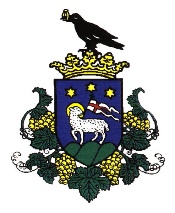 ELŐTERJESZTÉSJánoshalma Városi ÖnkormányzatKépviselő-testületének2021.  szeptember 23-ai rendes üléséreTárgy: Előterjesztés a Vasvári u. 13. sz. alatti ingatlan felajánlásárólJánoshalma, 2021. szeptember 17.Tisztelt Képviselő-testület!A jánoshalmi 655 hrsz-ú, természetben Jánoshalma Vasvári u. 13. sz. alatti ingatlan tulajdonosa az ingatlanát ingyenesen felajánlotta az Önkormányzatnak.Rum Ákos az ingatlan 1/1 tulajdonjogát birtokolja. A ház egy részét a szomszédságban élők lebontották és ellopták, jelenleg csak a falak állnak, gazos, elhanyagolt. A bontási tevékenység során a járdán hagyott törmelék az arra élők közlekedését nehezítette. A tulajdonos nem él Jánoshalmán és nem is szándékozik ide visszaköltözni, az ingatlan karbantartása gondot jelent neki.A „Leromlott városrészek rehabilitációja” program a Vasvári utcában is tervez fejlesztést. Amennyiben az ingatlan felajánlást elfogadjuk, legalább a gyomos rendezetlen állapotokat meg tudnánk szüntetni.A Pénzügyi, Jogi, Ügyrendi Bizottság az ügyet megtárgyalta és az alábbi határozati javaslatot terjeszti a Tisztelt Képviselő-testület elé elfogadásra.Határozati javaslat:Jánoshalma Városi Önkormányzat Képviselő-testülete elfogadja Rum Ákos Akasztó Rákóczi u. 38. sz. alatti lakos, 1/1 tulajdonában álló jánoshalmi 655 hrsz-ú, természetben Jánoshalma Vasvári Pál utca 13. sz. alatti, lakóház, udvar megjelölésű ingatlanára vonatkozó ingyenes tulajdonba adásról szóló felajánlást.A Képviselő-testület felkéri a polgármestert, hogy a szükséges intézkedéseket tegye meg.Határidő: 2021. október 31.Felelős: Czeller Zoltán polgármesterElőterjesztő:Madarász Attila bizottsági elnökElőterjesztést készítette:Kasziba Sándor osztályvezetőAz előterjesztés előzetesen egyeztetve:Czeller Zoltán polgármester, Kovács József alpolgármesterTörvényességi ellenőrzést végezte:Rennerné Dr. Radvánszki Anikó jegyzőBizottsági véleményezésre megkapta: Pénzügyi, Jogi, Ügyrendi BizottságA bizottság ülése:nyílt ülés/ zárt ülésDöntési forma: rendelet/határozatA döntéshez szükséges többség:egyszerű/minősítettA honlapon nyilvánosságra hozható:igen/nem/részbenMellékletek:-Felajánlás-Tulajdoni lap-2 db kép